《CHURCH NEWS  教 會 消 息》羅省粵語教會歡迎您參加每安息日的聚會。
The Los Angeles Cantonese Seventh-day Adventist Church welcomes you to our weekly meetings on the Sabbath Day.詩歌練習/節目綵排將於今日下午2時在禮堂舉行。
Song practice and program rehearsal today at 2 pm at the sanctuary.蘇鴻垤牧師於上週六晚上主懷安息, 追思禮拜於今日下午3:30在羅馬琳達華人教會舉行。
Pastor James Su rest in peace this past Saturday night. A memorial Service will be held at Loma Linda Chinese Church today at 3:30 pm.聖誕崇拜及交誼晚會將於12月21日舉行，報名請聯絡李貴好姊妹。
Christmas Worship and Social Night will be held on December 21. Please sign up with Maria Poon.下安息日Next Sabbath: 10 am  安息日學 Sabbath School; 11 am聯合崇拜 Combined Worship; 6 pm 交誼晚會 Social Night.2020 教會退修會將在5月15–17日Camp Cedar Falls舉行。詳程稍後公佈。2020 Church Retreat is scheduled for May 15–17 at Camp Cedar Falls. More details later. 本堂網上捐獻已開通。捐款者可登入本會網頁並點「在線捐獻」後按指示進行捐獻。如有查詢可與傳道人聯絡。
Our church has activated online donation. Click “Online Giving” on our website and following instructions.
《陽光大道 Sunshine Boulevard》網上廣播Podcast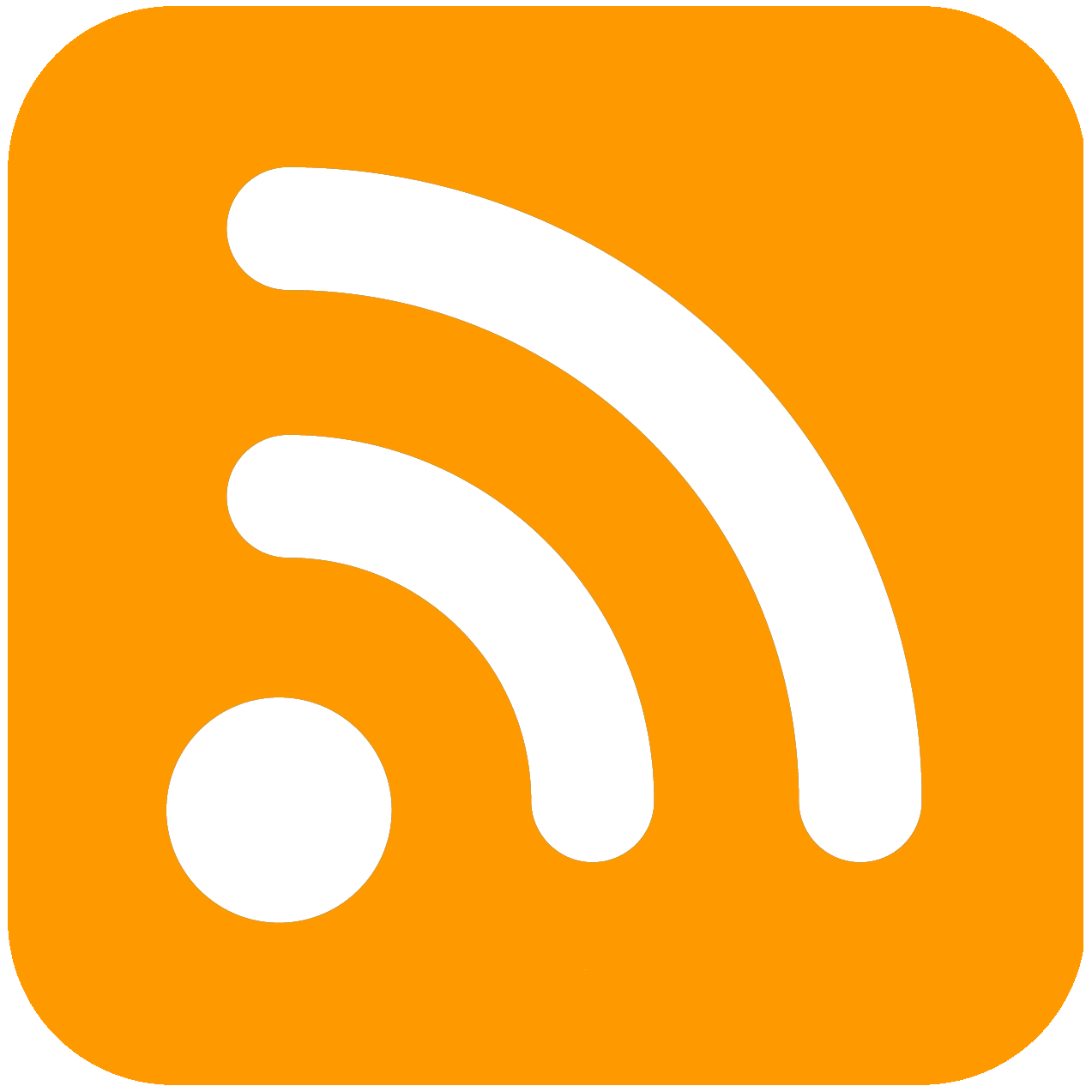                       
                               基督復臨安息日會
                              羅省粵語教會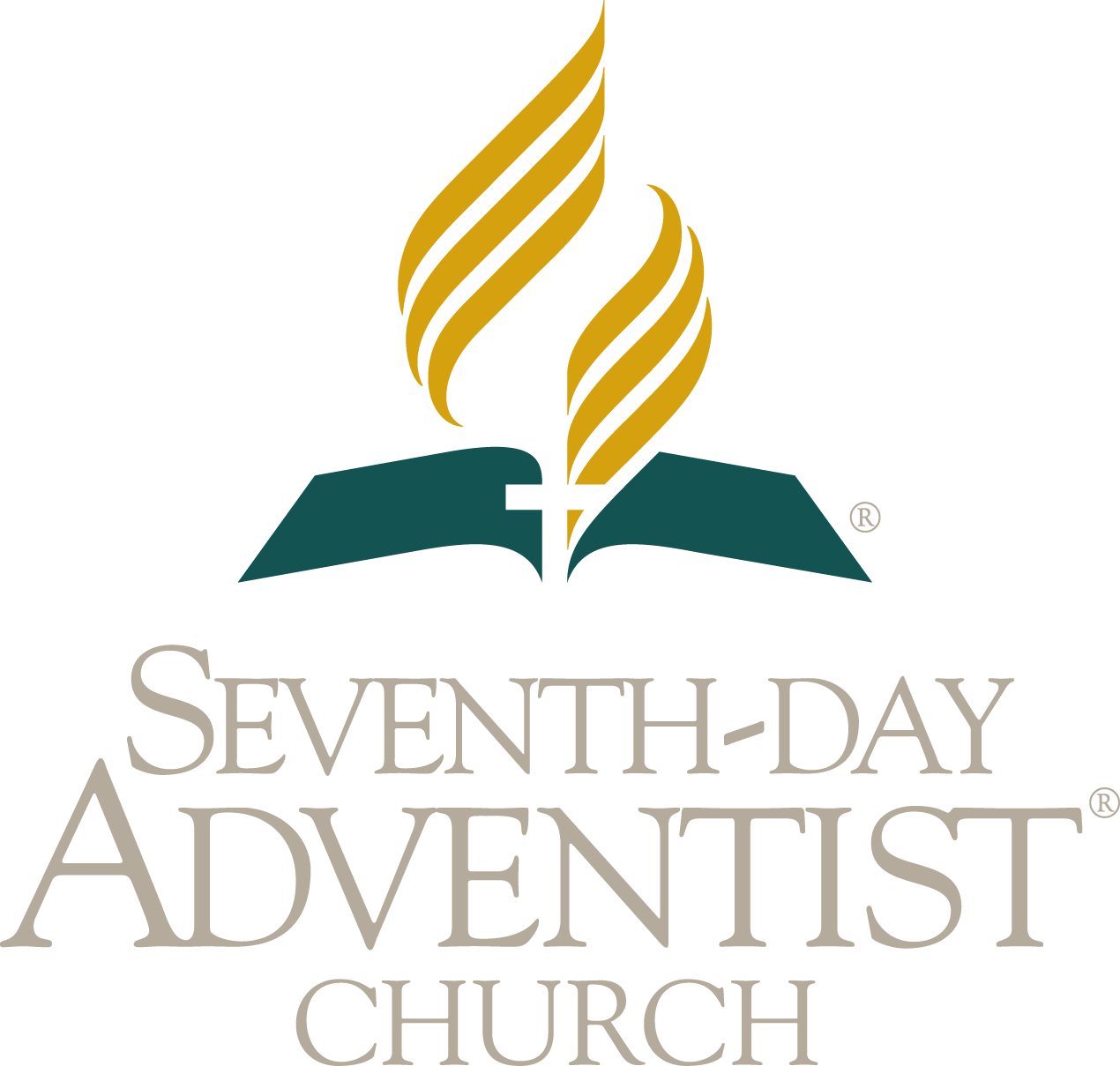 Los Angeles Cantonese
                    Seventh-day Adventist Church 
2019年12月14日 December 14, 2019 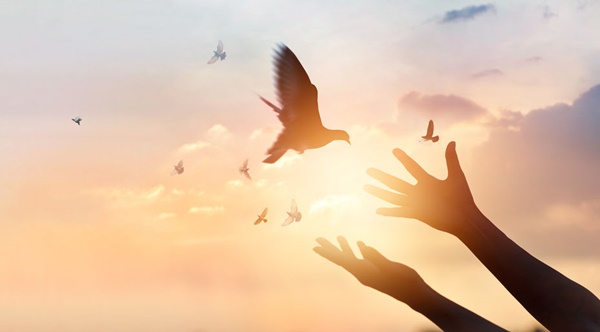 日落時間Sunset天普市Temple City：今日Today 4:44 pm 下星期五Next Friday 4:46 pm聚會地點 Venue: 5537 Temple City Boulevard, Temple City
辦公室Office: 3817 Arden Drive, El Monte郵寄 Mail Address: P.O. Box 634, Rosemead, CA 91770-0634團契網站 Website: www.lacantonese.org   電郵Email: cantonesesda@gmail.comFacebook: facebook.com/lacantonese 受款名稱Checks to: L.A. Cantonese SDA Church  粵語部堂牧Pastor (Cantonese): 
陳韋豪牧師 Jeffery Chan 626-677-6821 / 王溢中牧師Y. C. Wong 
英語部堂牧Pastors (English): 游建睿長老 Miles Yu 626-536-3934 / 胡傳沂傳道 Aidan Wu 323-629-0799	存心節：我吩咐利未人潔淨自己，來守城門，使安息日為聖。我的上帝啊，求祢因這事紀念我，照祢的大慈愛憐恤我。（尼希米記13：22）每天用禱告互相守望! Daily Prayer for Each Other!環節主持本週一  (12/09)下週一 (12/16)健康生活Maria, Rosana, Peter牙科急症 (上) (重播)牙科急症 (下) (重播)社會透視Cecil網約車氾濫 (2)網約車氾濫 (3)空中花園Tim, Megan, Jeffery筵席開始陰謀被揭露收聽網址： awr.org/program/yuesc_awr/ 或www.linguaspirita.net/Cantonese
討論：www.facebook.com/SunshineCantonese蘋果iPhone、iPad可進入Podcasts搜尋和訂閱，iTunes也可找到。收聽網址： awr.org/program/yuesc_awr/ 或www.linguaspirita.net/Cantonese
討論：www.facebook.com/SunshineCantonese蘋果iPhone、iPad可進入Podcasts搜尋和訂閱，iTunes也可找到。收聽網址： awr.org/program/yuesc_awr/ 或www.linguaspirita.net/Cantonese
討論：www.facebook.com/SunshineCantonese蘋果iPhone、iPad可進入Podcasts搜尋和訂閱，iTunes也可找到。收聽網址： awr.org/program/yuesc_awr/ 或www.linguaspirita.net/Cantonese
討論：www.facebook.com/SunshineCantonese蘋果iPhone、iPad可進入Podcasts搜尋和訂閱，iTunes也可找到。時間Time活動 Activity場地Venue負責人
Person in charge10:00 am安息日學Sabbath School禮堂 Sanctuary詹綺玲Elaine Leung10:00 am兒童聖經班Children Sabbath School副堂Chapel 胡傳沂Aidan Wu10:00 am少年班
Junior Class副堂Chapel胡傳沂
Aidan Wu10:30 am粵語崇拜聚會Cantonese Divine Worship禮堂Sanctuary講員 Speaker:曾仰豪Howard Tang11:00
am青年班
Youth Class副堂Chapel胡傳沂
Aidan Wu12:00 pm成年班Adult Class聯誼廳Fellowship Hall蘇美顏 Lana Lui12:00 pm研經班Study Group教會辦公室
Church Office陳子武Tim Chan12:00 pm英語崇拜聚會English Divine Worship禮堂Sanctuary講員 Speaker:Peter Young1:00 pm交誼聚餐Fellowship Lunch聯誼廳Fellowship Hall會眾Congregation下安息日 (12月21日) 當值表 On Duty for Next Sabbath下安息日 (12月21日) 當值表 On Duty for Next Sabbath下安息日 (12月21日) 當值表 On Duty for Next Sabbath下安息日 (12月21日) 當值表 On Duty for Next SabbathSabbath School 安息日學Sabbath School 安息日學Cantonese Worship 粵語崇拜Cantonese Worship 粵語崇拜司會Chairperson詹綺玲Elaine Leung領唱
Song Leader敬拜組Praise Team禱告/讀經Prayer/Scripture王珊珊Shan Shan Wang司會
Chairperson陳越珍
Rebecca Hong聖工消息Mission Story陳子武Tim Chan証道
Sermon教會詩班
Church Choir詩歌奉獻Special Music牧養禱告/讀經Intercession/Scripture胡傳沂 / 胡美婷Aidan/Christina合班
Lesson Study陳越慶Bilta Tran執事
Deacon/Deaconess潘曾賜 / 張家誠  Jacob/Leo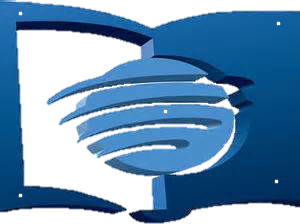                   安息日學 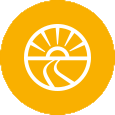                  Sabbath School                            10:00                  安息日學                  Sabbath School                            10:00                  安息日學                  Sabbath School                            10:00                  安息日學                  Sabbath School                            10:00                  安息日學                  Sabbath School                            10:00                  安息日學                  Sabbath School                            10:00                  安息日學                  Sabbath School                            10:00                  安息日學                  Sabbath School                            10:00                  安息日學                  Sabbath School                            10:00                  安息日學                  Sabbath School                            10:00                  安息日學                  Sabbath School                            10:00                  安息日學                  Sabbath School                            10:00                  安息日學                  Sabbath School                            10:00主理Superintendent: 詹綺玲Elaine Leung主理Superintendent: 詹綺玲Elaine Leung主理Superintendent: 詹綺玲Elaine Leung主理Superintendent: 詹綺玲Elaine Leung主理Superintendent: 詹綺玲Elaine Leung主理Superintendent: 詹綺玲Elaine Leung主理Superintendent: 詹綺玲Elaine Leung主理Superintendent: 詹綺玲Elaine Leung主理Superintendent: 詹綺玲Elaine Leung主理Superintendent: 詹綺玲Elaine Leung主理Superintendent: 詹綺玲Elaine Leung主理Superintendent: 詹綺玲Elaine Leung開會詩Opening Hymn開會詩Opening Hymn開會詩Opening HymnC451-274 主的什一
The Lord’s TitheC451-274 主的什一
The Lord’s TitheC451-274 主的什一
The Lord’s TitheC451-274 主的什一
The Lord’s TitheC451-274 主的什一
The Lord’s TitheC451-274 主的什一
The Lord’s TitheC451-274 主的什一
The Lord’s TitheC451-274 主的什一
The Lord’s TitheC451-274 主的什一
The Lord’s TitheC451-274 主的什一
The Lord’s Tithe會眾Congregation禱告
Prayer禱告
Prayer禱告
Prayer禱告
Prayer禱告
Prayer禱告
Prayer張家誠Leo Zhang張家誠Leo Zhang張家誠Leo Zhang張家誠Leo Zhang張家誠Leo Zhang張家誠Leo Zhang聖工消息Mission Story聖工消息Mission Story希望的禮物希望的禮物希望的禮物希望的禮物希望的禮物希望的禮物希望的禮物希望的禮物聖工剪影Mission Spotlight聖工剪影Mission Spotlight聖工剪影Mission Spotlight聖工剪影Mission Spotlight詩歌奉獻Special Music詩歌奉獻Special Music曾仰豪Howard Tang曾仰豪Howard Tang曾仰豪Howard Tang曾仰豪Howard Tang曾仰豪Howard Tang曾仰豪Howard Tang讀經Scripture讀經Scripture讀經Scripture讀經Scripture讀經Scripture尼希米記13:22Nehemiah 13:22尼希米記13:22Nehemiah 13:22張家誠Leo Zhang張家誠Leo Zhang張家誠Leo Zhang張家誠Leo Zhang張家誠Leo Zhang張家誠Leo Zhang張家誠Leo Zhang學課中心思想Lesson Theme學課中心思想Lesson Theme學課中心思想Lesson Theme學課中心思想Lesson Theme學課中心思想Lesson Theme詹綺玲Elaine Leung詹綺玲Elaine Leung詹綺玲Elaine Leung詹綺玲Elaine Leung詹綺玲Elaine Leung詹綺玲Elaine Leung詹綺玲Elaine Leung                     粵語崇拜聚會           Cantonese Divine Worship                      10:30                     粵語崇拜聚會           Cantonese Divine Worship                      10:30                     粵語崇拜聚會           Cantonese Divine Worship                      10:30                     粵語崇拜聚會           Cantonese Divine Worship                      10:30                     粵語崇拜聚會           Cantonese Divine Worship                      10:30                     粵語崇拜聚會           Cantonese Divine Worship                      10:30                     粵語崇拜聚會           Cantonese Divine Worship                      10:30                     粵語崇拜聚會           Cantonese Divine Worship                      10:30                     粵語崇拜聚會           Cantonese Divine Worship                      10:30                     粵語崇拜聚會           Cantonese Divine Worship                      10:30                     粵語崇拜聚會           Cantonese Divine Worship                      10:30                     粵語崇拜聚會           Cantonese Divine Worship                      10:30司會：陳越珍司會：陳越珍司琴：朱盈欣司琴：朱盈欣司琴：朱盈欣詩歌頌讚詩歌頌讚細細聽無言的讚頌C238-338 須靜默細細聽無言的讚頌C238-338 須靜默細細聽無言的讚頌C238-338 須靜默細細聽無言的讚頌C238-338 須靜默細細聽無言的讚頌C238-338 須靜默細細聽無言的讚頌C238-338 須靜默細細聽無言的讚頌C238-338 須靜默細細聽無言的讚頌C238-338 須靜默細細聽無言的讚頌C238-338 須靜默敬拜組敬拜組敬拜組三一頌三一頌C497-497 讚美上帝C497-497 讚美上帝C497-497 讚美上帝C497-497 讚美上帝C497-497 讚美上帝C497-497 讚美上帝C497-497 讚美上帝C497-497 讚美上帝C497-497 讚美上帝眾立頌讚眾立頌讚眾立頌讚呼召禱告呼召禱告曾仰豪曾仰豪曾仰豪司會致辭司會致辭陳越珍陳越珍陳越珍崇拜詩崇拜詩安歇安歇安歇安歇安歇安歇安歇安歇安歇會眾會眾會眾代禱／牧養禱告               代禱／牧養禱告               代禱／牧養禱告               代禱／牧養禱告               C498-498 請聽我祈禱C498-498 請聽我祈禱C498-498 請聽我祈禱C498-498 請聽我祈禱C498-498 請聽我祈禱詹綺玲詹綺玲詹綺玲詹綺玲詹綺玲讀經讀經箴言 1:33箴言 1:33箴言 1:33箴言 1:33箴言 1:33箴言 1:33箴言 1:33箴言 1:33箴言 1:33詹綺玲詹綺玲詹綺玲證道證道冷靜冷靜冷靜冷靜冷靜冷靜冷靜冷靜冷靜曾仰豪曾仰豪曾仰豪回應詩回應詩C209-445 奇妙的救主C209-445 奇妙的救主C209-445 奇妙的救主C209-445 奇妙的救主C209-445 奇妙的救主C209-445 奇妙的救主C209-445 奇妙的救主C209-445 奇妙的救主C209-445 奇妙的救主會眾會眾會眾報告報告陳越珍陳越珍陳越珍奉獻奉獻復臨社區服務捐（什一或傳道人基金請用捐款信封註明）          復臨社區服務捐（什一或傳道人基金請用捐款信封註明）          復臨社區服務捐（什一或傳道人基金請用捐款信封註明）          復臨社區服務捐（什一或傳道人基金請用捐款信封註明）          復臨社區服務捐（什一或傳道人基金請用捐款信封註明）          復臨社區服務捐（什一或傳道人基金請用捐款信封註明）          復臨社區服務捐（什一或傳道人基金請用捐款信封註明）          復臨社區服務捐（什一或傳道人基金請用捐款信封註明）          復臨社區服務捐（什一或傳道人基金請用捐款信封註明）          曾抑瑜
曾抑琦曾抑瑜
曾抑琦曾抑瑜
曾抑琦祝福頌祝福頌主賜福你主賜福你主賜福你主賜福你主賜福你主賜福你主賜福你主賜福你主賜福你會眾會眾會眾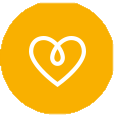               English Divine Worship                  英語崇拜聚會                   12:00              English Divine Worship                  英語崇拜聚會                   12:00              English Divine Worship                  英語崇拜聚會                   12:00              English Divine Worship                  英語崇拜聚會                   12:00              English Divine Worship                  英語崇拜聚會                   12:00              English Divine Worship                  英語崇拜聚會                   12:00Praise Team: Aidan Wu, Leo Zhang, Andy SuPraise Team: Aidan Wu, Leo Zhang, Andy SuPraise Team: Aidan Wu, Leo Zhang, Andy SuPraise Team: Aidan Wu, Leo Zhang, Andy SuPraise Team: Aidan Wu, Leo Zhang, Andy SuPraise Team: Aidan Wu, Leo Zhang, Andy SuPraise Team: Aidan Wu, Leo Zhang, Andy SuChairperson/WelcomeChairperson/WelcomeChairperson/WelcomeVanessa TranVanessa TranVanessa TranVanessa TranService of PraiseService of PraiseService of PraiseService of PraiseHoward TangHoward TangHoward TangOpening PrayerOpening PrayerJustin WuJustin WuScripture ReadingScripture ReadingLuke 1: 1-4Luke 1: 1-4Luke 1: 1-4Luke 1: 1-4  Samantha ChanSermonSermonWhy believe in Christmas?Why believe in Christmas?Why believe in Christmas?Why believe in Christmas?Peter YoungBenedictionBenedictionPeter YoungPeter YoungHymn of MeditationHymn of MeditationHymn of MeditationHymn of Meditation兒童聖經章節Children’s Bible Verse: 詩篇Psalms 86:11耶和華阿，求你將你的道指教我。我要照你的真理行，求你使我專心敬畏你的名。Make your way clear to me, O Lord; I will go on my way in your faith: let my heart be glad in the fear of your name.活動Program時間Time場地Venue註Note禱告晚會Prayer Meeting星期三 晚上六時三十分Wednesday at 6:30 pm副堂Chapel服務的真意旨  第六章
 (626) 800-3583口琴班Harmonica Class安息日下午三時Sabbaths 3:00 pm禮堂Sanctuary每月第一及第三安息日1st & 3rd Sabbaths夏威夷小結他Ukulele Class安息日下午三時Sabbaths 3:00 pm副堂Chapel每安息日下午
Every Sabbath afternoon結他班(初級)Guitar Class
(Beginner’s)安息日下午四時Sabbath 4:00 pm教會辦公室
Church Office每安息日下午
Every Sabbath afternoon結他班Guitar Class安息日下午四時
Sabbath 4:00 pm禮堂Sanctuary每安息日下午
Every Sabbath afternoon團契Can-JoyFellowship待定
To Be Determined禮堂Sanctuary待定
To Be Determined日 Sun一 Mon二 Tue三 Wed四 Thu五FriZheng, Michael 
鄭瑞霖Ye, Caleb 
葉鍇(家人)Leung, Elaine詹綺玲(家人)Zhang, Leo張家誠Ren, Ann 
任思安So, Amy蘇金玉